Конкурс «Весёлый алфавит»	Прочтешь ты книги о зверях,
Растеньях и машинах.
Ты побываешь на морях
И на седых вершинах…
Тебе чудесные края
Откроет путь от «А» до «Я».Особый интерес современных детей к чтению и социальный заказ родителей обусловили изменение содержания по подготовке детей к обучению грамоте в детском саду.Подготовка детей к освоению грамоте занимает особое место в развитии детской речи.От того, как ребёнок будет введён в грамоту, во многом зависят его успехи не только в чтении и письме, но и в усвоении русского языка в целом.Что бы  сделать обучение грамоте в школе более успешным, необходимо часть умений формировать в детском саду.Подготовка  детей к обучению грамоте должна начинаться в старшей группе детского сада, так как  у пятилетнего ребёнка особое «чутьё» к языку.Но непоседливые ученики не могут надолго сосредоточить свое внимание, они быстро устают и начинают отвлекаться. Чтобы ребёнок  с интересом познавал неизвестную для него страну грамоты, его нужно завлечь играя.При обучении грамоте  учителя – логопеды используют различные методы:-моделируем буквы из счётных палочек;-выкладываем буквы из фасоли, орехов, верёвочек;-дорисовываем недостающие элементы букв;-рисуем буквы на  крупах;-узнаём буквы по открытым элементам;-конструируем буквы из различных материалов и различными способами;Ведь буквы можно создавать всевозможными способами из самых разнообразных материалов. 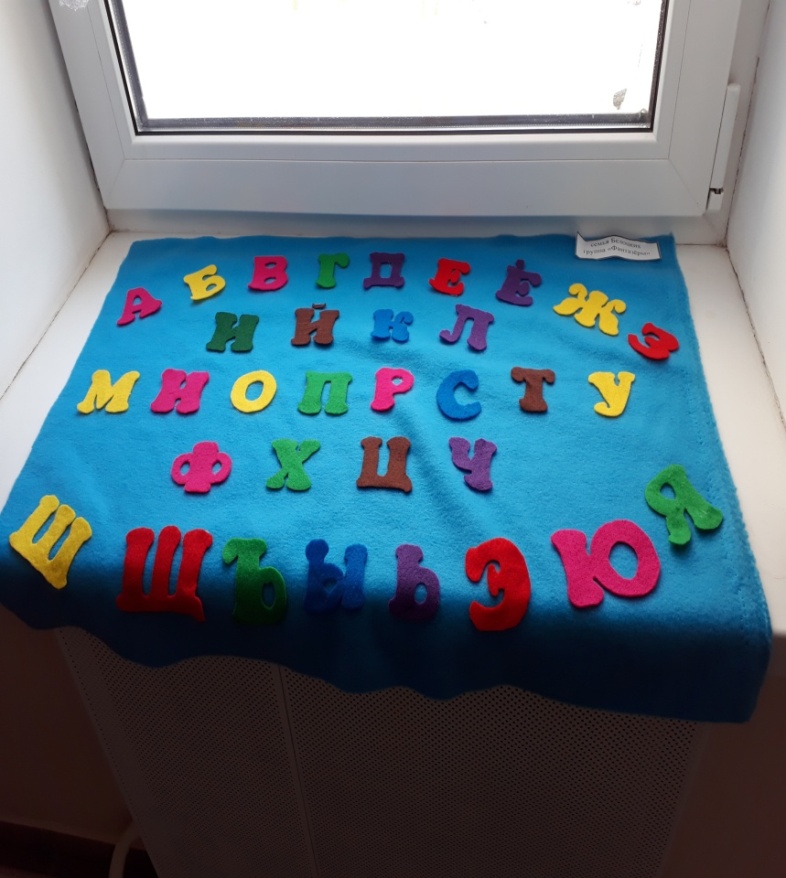 Буквы так много значат в нашей жизни, что мы решили посвятить им  выставку.В период с 15 по 26 апреля в нашем детском саду в рамках проекта «Хочу читать»  проходил конкурс   «Весёлый  алфавит». В конкурсе принимали участие  ребята и родители логопедических групп «Фантазёры» «Капельки» «Колобок». Детям и родителям было предложено изготовить букву в любой из техник: объемная буква, сшитая буква. На  выставке много самых разнообразных и забавных букв.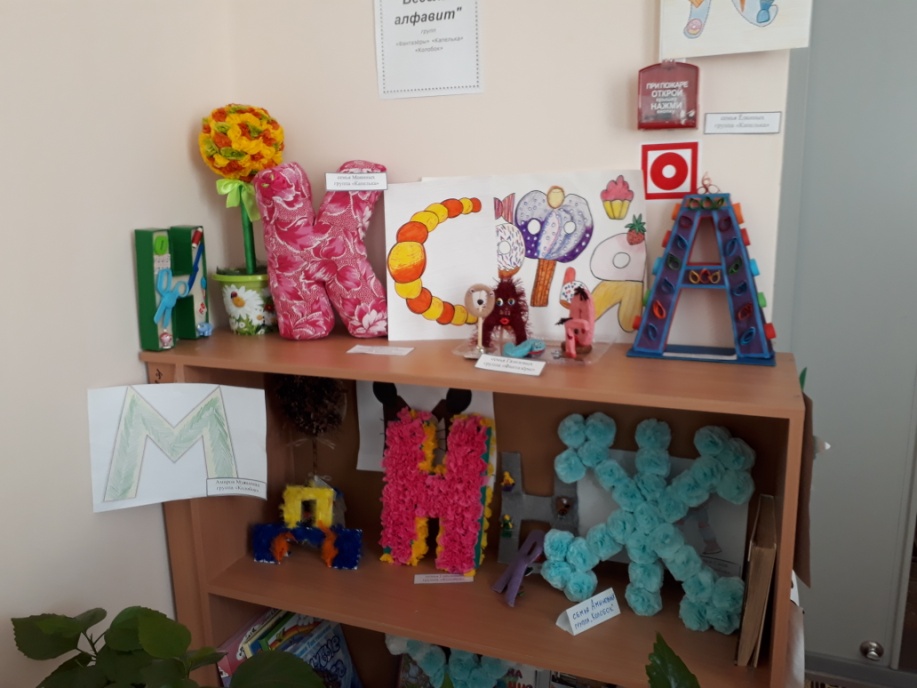 Нашему  жюри в составе: Старшего воспитателя- Дурасовой А.А.Социального педагога- Григор Л.И.Учителей-педагогов- Демидовой Г.В.   Кожара Ю.С.  предстояло выбрать буквы-победительницы в каждой номинации и скажем прямо это было не простой задачей, так много достойных и красивых букв. Но  все-таки выбор состоялся, и места были распределены.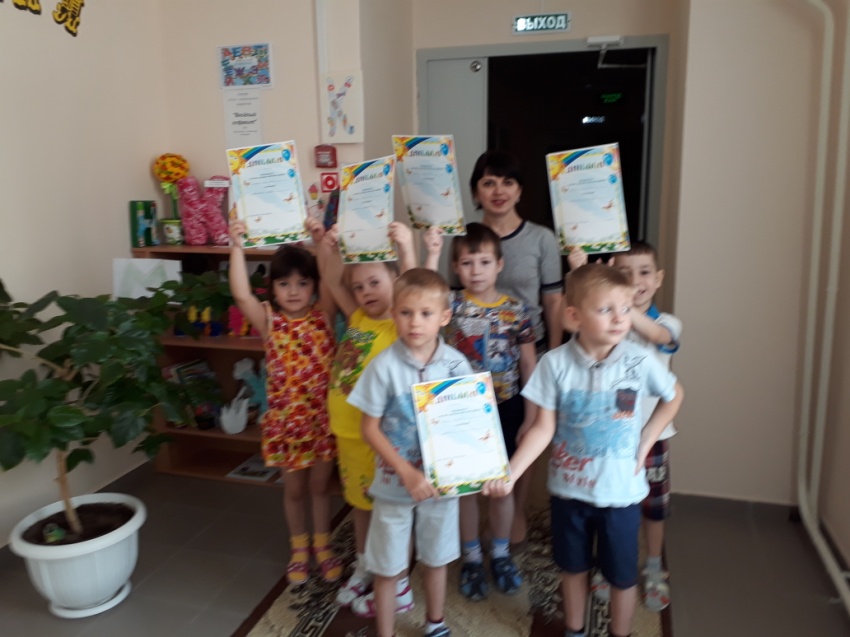 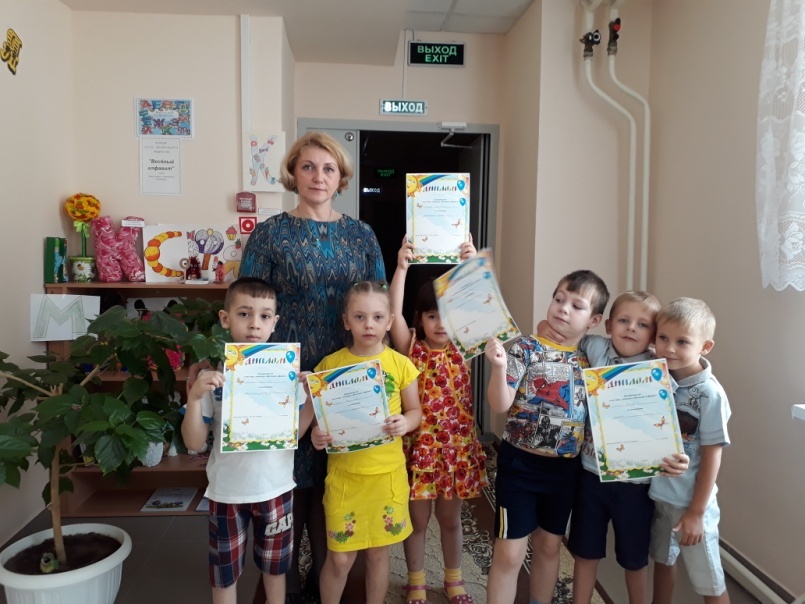 Мы благодарны и ребятам и их родителям за творчество и  старание, проявленные при  изготовлении букв.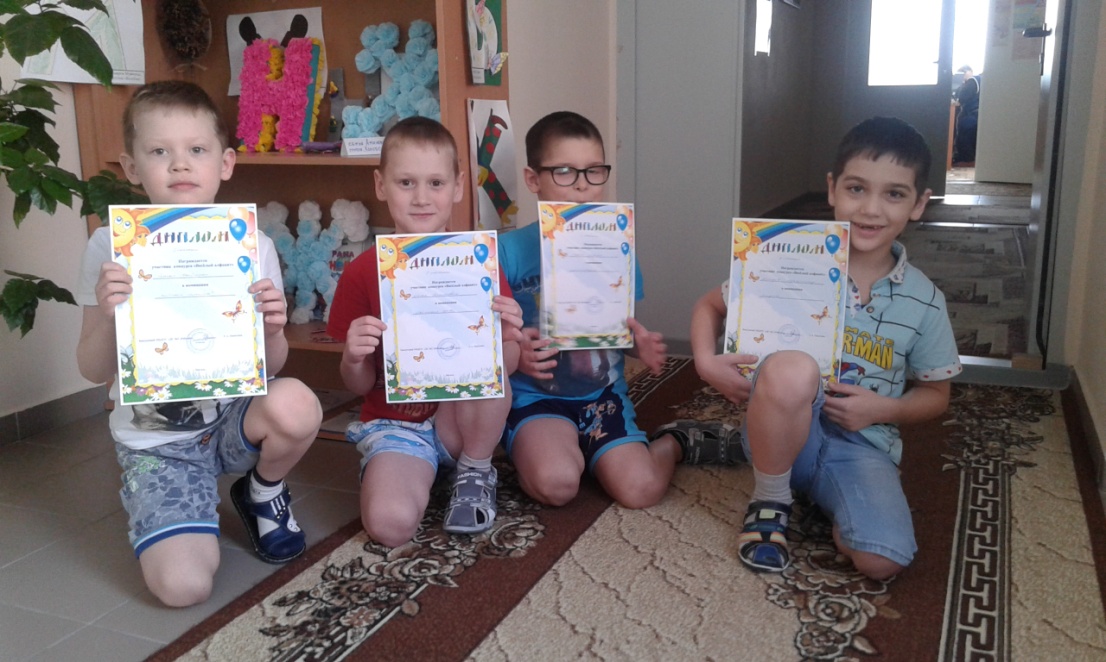 